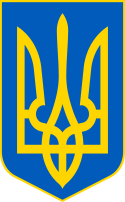 У К Р А Ї Н ААВАНГАРДІВСЬКА СЕЛИЩНА  РАДАОДЕСЬКОГО РАЙОНУ ОДЕСЬКОЇ ОБЛАСТІР І Ш Е Н Н Я    Розглянувши технічну документації із землеустрою щодо інвентаризації земель комунальної власності за адресою: Одеська область, Одеський район, Авангардівська селищна рада, розроблену ТОВ «ТЕРРА КОМ» (кваліфікаційні сертифікати № 011350 та № 012784), враховуючи пропозиції Постійної комісії селищної ради з питань земельних відносин, природокористування, охорони пам’яток, історичного середовища та екологічної політики, керуючись ст.ст. 12, 20, 78, 83, 122, 186 Земельного кодексу України, пунктом 34 частини 1 ст. 26 Закону України «Про місцеве самоврядування в Україні», ст.19, 25, 57 Закону України «Про землеустрій», Авангардівська селищна рада вирішила:  1. Затвердити «Технічну документації із землеустрою щодо інвентаризації земель комунальної власності за адресою: Одеська область, Одеський район, Авангардівська селищна рада».2. Виконавчому органу Авангардівської селищної ради зареєструвати відповідно до діючого законодавства:- земельну ділянку загальною площею 0,7292 га, кадастровий номер 5123783500:01:001:2969, з цільовим призначенням 03.20 -  Земельні ділянки загального користування, які використовуються як внутрішньоквартальні проїзди, пішохідні зони;- земельну ділянку загальною площею 0,4046 га, кадастровий номер 5123783500:01:001:2964, з цільовим призначенням 03.20 -  Земельні ділянки загального користування, які використовуються як внутрішньоквартальні проїзди, пішохідні зони;- земельну ділянку загальною площею 4,6808 га, кадастровий номер 5123783500:01:001:2965, з цільовим призначенням 01.16 -  Земельні ділянки під полезахисними лісовими смугами;- земельну ділянку загальною площею 1,4944 га, кадастровий номер 5123755200:01:002:0890, з цільовим призначенням 01.16 -  Земельні ділянки під полезахисними лісовими смугами;№ 2362 -VІІІвід 10.11.2023 р.- земельну ділянку загальною площею 0,7110 га, кадастровий номер 5123755200:01:002:0891, з цільовим призначенням 01.16 -  Земельні ділянки під полезахисними лісовими смугами;- земельну ділянку загальною площею 2,0907 га, кадастровий номер 5123755200:01:002:0892, з цільовим призначенням 01.16 -  Земельні ділянки під полезахисними лісовими смугами;- земельну ділянку загальною площею 0,7266 га, кадастровий номер 5123755200:01:002:0893, з цільовим призначенням 01.16 -  Земельні ділянки під полезахисними лісовими смугами;- земельну ділянку загальною площею 0,3209 га, кадастровий номер 5123755200:01:002:0894, з цільовим призначенням 01.16 -  Земельні ділянки під полезахисними лісовими смугами;- земельну ділянку загальною площею 0,8174 га, кадастровий номер 5123755200:01:002:0895, з цільовим призначенням 01.16 -  Земельні ділянки під полезахисними лісовими смугами;- земельну ділянку загальною площею 0,4097 га, кадастровий номер 5123755200:01:002:0896, з цільовим призначенням 01.16 -  Земельні ділянки під полезахисними лісовими смугами.3. Контроль за виконанням рішення покласти на постійну комісію з питань земельних відносин, природокористування, охорони пам’яток, історичного середовища та екологічної політики.Селищний голова                                                         Сергій ХРУСТОВСЬКИЙ№ 2362 -VІІІвід 10.11.2023 р.Про затвердження технічної документації із землеустрою щодо інвентаризації земель комунальної власності